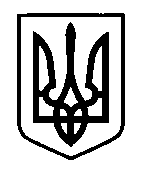 УКРАЇНАПрилуцька міська радаЧернігівська областьУправління освіти Про організоване завершення 2022-2023 навчального рокуу закладах загальної середньої освіти Відповідно до  Постанови Кабінету Міністрів України «Про початок навчального року під час дії правового режиму воєнного стану в Україні» від 24.06.2022 р. № 711, Закону України «Про внесення  змін до деяких законів України щодо державної підсумкової атестації та вступної кампанії 2023 року» від 23.02.2023р.  №2925-IX,  наказу  Міністерства освіти і науки від 11.01.2023 р. №19 «Про звільнення від  проходження державної підсумкової атестації учнів, які завершують здобуття початкової та базової загальної середньої освіти, у 2022/2023 навчальному році», листів  Міністерства освіти і науки України від 19.08.2022 року № 1/9530 «Інструктивно – методичні рекомендації щодо організації освітнього процесу та викладання навчальних предметів у закладах загальної середньої освіти у 2022/2023 навчальному році», управління освіти і науки Чернігівської обласної державної адміністрації від 08.05.2023 р. №05-09/478 «Про завершення 2022/2023 навчального року»НАКАЗУЮ:Директорам закладів  загальної середньої освіти: Завершити навчальний рік для здобувачів освіти 1-11 класів відповідно до структури навчального року, визначеної попередньо – 31 травня   2023 року. Забезпечити виконання освітніх програм, навчальних програм та навчального плану. Провести підсумкове оцінювання навчальних досягнень учнів  відповідно до Інструктивно – методичних рекомендацій  щодо організації освітнього процесу та викладання навчальних предметів у закладах загальної середньої освіти у 2022/2023 навчальному році. Завершити оформлення шкільної документації (класних журналів, свідоцтв досягнень, табелів навчальних досягнень учнів)  не пізніше 10 червня 2023 року.Протягом травня – червня 2023 року розглянути можливість гнучкого та диференційованого підходу в організації навчання здобувачів освіти. Для подолання прогалин, поглиблення та систематизації навчальних досягнень учнів, крім класно-урочної системи, використовувати індивідуальний підхід до кожного здобувача освіти як ефективну практику надолуження знань. Зробити запис «звільнений(а)» у відповідних документах про освіту випускникам 4-х, 9-х  та 11-х класів. Організувати своєчасну та урочисту видачу випускникам 9-х та 11-х класів документів про освіту з урахуванням безпекової ситуації.   Узагальнити питання завершення поточного навчального року шляхом проведення педагогічних рад. Продовжити в канікулярний період роботу, спрямовану на психологічну допомогу та соціально-емоційну підтримку учасників освітнього процесу.1.10 Подати в управління освіти (Сайко Л.А.) до 09 червня 2023 року  інформації  про підсумки завершення 2022-2023 навчального року відповідно до форми, що додається, та про здобувачів освіти, які вибули та прибули в заклад освіти протягом 2022- 2023 навчального року.Контроль за виконанням даного наказу залишаю за собою.    В.о. начальника управління освіти		             Тетяна  ГУЛЯЄВА    11  травня  2023  року          НАКАЗ          м. Прилуки                                                     № 57